Wertungsgrundlage für die Kategorie CheerleadingGewertet werden folgende Kriterien:Präsentation					10 PunkteSynchronität / Ausführung			10 Punkte Choreographie					10 Punkte Schwierigkeitsgrad				10 PunkteErläuterungenPräsentationAusstrahlungEinheitlichkeit der Frisur und Uniform/ Kostüm (Lange Haare bitte aus dem Gesicht binden).Ordnung und Sauberkeit der Uniform/ Kostüme und SchuheDisziplin in Tanz und AuftrittSynchronität und Ausführung Harmonie der Tanzschritte und Kombinationen zur MusikExakte, scharfe Ausführung und fließender Bewegungsablauf ChoreographieSchrittvielfaltFormationswechselSchwierigkeiten sind auf die gesamte Show zu verteilenSchwierigkeitsgradCheer oder ChantAuf- und Abbau von Pyramiden auf unterschiedlichem LevelExakte Ausführung von MotionsDanceJumpsTumbling (Bodenturnen)Bitte beachtet, dass es sich bei diesem Wettstreit um eine Amateurmeisterschaft handelt, aber auch Amateure sollten folgendes beachten:Die Tanzgruppen, die an den Wettkämpfen teilnehmen, liefern Vorstellungen von hoher Qualität ab. Dadurch erwartet das zuschauende Publikum von jedem einzelnen Teilnehmer auf dem Wettkampffeld eine ordentliche Vorstellung nach eigenem bestem Ermessen.RegelwerkAllgemeine Cheer-RichtlinienKleidung:einheitliche Schuhe (Turnschuhe, einheitliche Farbe)Schmuck entfernt oder abgetapedkein Strass auf der Haut Hilfsmittel:keine Sprungböden / Trampoline einzige Hilfsmittel: Flaggen, Banner, Schilder, Pompons, Stofftücher und MegaphoneSicherheit:Jedes Team kann Spotter stellen. Spotter müssen unterscheidbar vom Team sein und dürfen nur im Notfall eingreifen, um Verletzungen vorzubeugen. Tumbling darf nicht gespottet werden. Spotter müssen immer direkten Kontakt zum Boden haben. Direkter Kontakt zum Stunt ist verboten.Drops (Fallen): auf die Knie, in den Sitz, in den Spagat aus einem Sprung sind verbotenTumbling: Alle Tumbling- Elemente müssen auf der Auftrittsfläche beginnen und auch auf der Fläche endenPflichtelemente:Cheerein Tanz muss von allen Teilnehmern ausgeführt werden (Cheer zählt als Tanz)JumpsTumblingVorgaben und RestriktionenIm Folgenden finden sich die Vorgaben für die verschiedenen Altersklassen. Dabei bauen die erlaubten Elemente aufeinander auf und werden nicht separat aufgeführt.Beispiel: Erlaubte Elemente der Peewee-Kategorie (z.B. Radschlag) sind ebenso für Junioren und Senioren erlaubt, werden aber nicht erneut genannt.PeeweeAltersklasse A (5-13 J.)Tumbling: Erlaubt: Vorwärts- und Rückwärtsrolle, Flugrolle, ein- und beidarmiger Radschlag, Radwende, Handstand, Bogengänge vorwärts und rückwärts, SchrittüberschlagKombinationen aus den o.g. Elementen sind erlaubtEine Person darf nicht über eine andere Person springenSprünge unterbrechen das TumblingPersonen dürfen mit einem Prellsprung (Rebound) von den Füßen direkt in einen Stunt übergehenStunts:Erlaubt: Shoulder Sits, Shoulder Stands, ein- und zweibeinige Stunts auf Prep-Level Drehungen: bis zu einer ¼-Drehung des Flyers im Verhältnis zum BodenEs sind keine invertierten Positionen erlaubtIn der Cradle-Position: eine ganze Drehung erlaubtStunts dürfen sich nicht über oder unter andere Stunts oder Personen bewegenPyramiden:Maximale Höhe: 2-highBases müssen das Hauptgewicht des Flyers tragenExtended Stunts müssen von einem Flyer auf Prep-Level oder darunter unterstützt* werdenBei einem Wurf mit festgehaltenem Überschlag sind zusätzliche Fänger einzusetzenAbgänge:Abgänge müssen in einem Cradle landen oder mit Unterstützung zur Wettkampffläche geführt werdenCradles benötigen zwingend einen Back (neben den Bases)Abgänge müssen zu den Original Base(s) zurückkehrenBis zu einer ½ Drehung erlaubtInvertierte Positionen sind nicht erlaubtEs sind keine Abgänge von Elementen über Prep-Level erlaubtToss:Erlaubt: PencilMuss von Original Base(s) gefangen werden*Unterstützung: Hand-Arm bzw. Fuß-Arm-VerbindungJunior Altersklasse B (11-17 J.)Tumbling:Erlaubt: Flick Flack, Rückwärts-Saltos nach einer Radwende oder Radwende-Flickflack-Kombination (also nicht aus dem Stand)Stunts:Erlaubt: ein- und zweibeinige Extended StuntsDrehungen: bis zu einer ½ Drehung des Flyers im Verhältnis zum Boden Invertierte Positionen nur aus Prep-Level erlaubtPyramiden:Drehungen: bis zu einer ganzen Drehung erlaubt, wenn der Flyer von einer anderen Person auf Prep-Level oder darunter unterstützt wird und der Flyer auch im Prep-Level startetAbgänge:Bis zu einer ganzen Drehung erlaubtBis zu einem Trick erlaubt (muss aber im Cradle landen)Toss:Erlaubt: bis zu einem Trick während eines Tosses (z.B. Toe Touch)Senior Altersklasse C (ab 16 J.)Tumbling:Erlaubt: Saltos (aus dem Stand), freies Rad, Rotationen (Schrauben)Stunts:Drehungen: mehr als eine Drehung des Flyers im Verhältnis zum BodenInvertierte Positionen aus dem Extended-Level sind erlaubtPyramiden:Maximale Höhe: 2 ½-highErlaubt: Extended Stunts dürfen sich gegenseitig unterstützenAbgänge:Eine Drehung oder mehrMehrere Tricks sind erlaubtToss:Mehrere Tricks sind erlaubtDrehungen sind erlaubtRotationen sind erlaubtGlossarBack: Hintere Person einer StuntgroupBase: Heber einer StuntgroupCradle: Abgang. Der Flyer wird aus einem Stunt hochgeworfen und von den Originalbases gefangen. Extended Stunt: Wenn der gesamte Körper des Flyers über den Köpfen der Bases ist.Flyer: Person, die gehoben wird Jump: Sprung aus dem Stand mit einem oder mehreren aufeinander folgenden Elementen (ToeTouch, etc.)Pencil: Haltung in Form einer Cradle-Position während eines TossesPrep-Level: Stunt in SchulterhöheShouldersit: Sitzen auf den Schultern einer PersonShoulderstand: Stehen auf den Schultern einer PersonSpotter: Nicht aktiv beteiligte Personen zur AbsicherungToetouch: Element in einem Toss oder im Sprung, GrätschsprungToss: eigenständiger Stunt, bei dem der Flyer hochgeworfen und von den Originalbases gefangen wirdTumbling: Bodenturnen 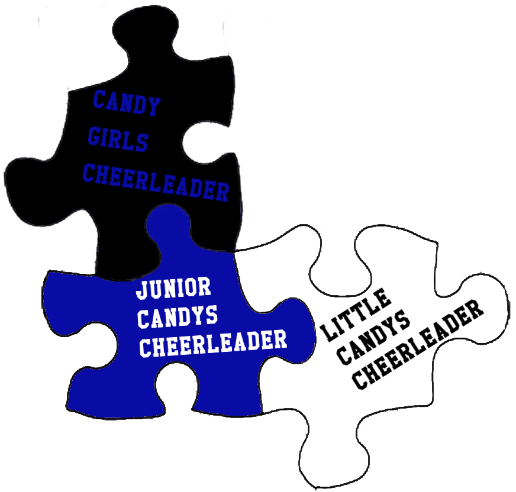 